Wartość rytmiczna – ĆWIERĆNUTA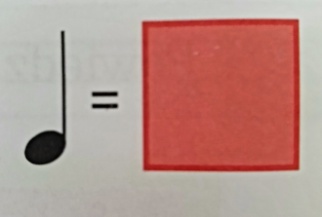 Ćwierćnuta to wartość do maszerowania. 1.Skopiuj poniższy link i umieść w oknie przeglądarki2. Maszeruj przy muzyce.https://www.youtube.com/watch?v=lbB770dSoI03. Zosia i Janek wybrali się na spacer. Przyjrzyj się obrazkowi i odpowiedz na poniższe pytanie. 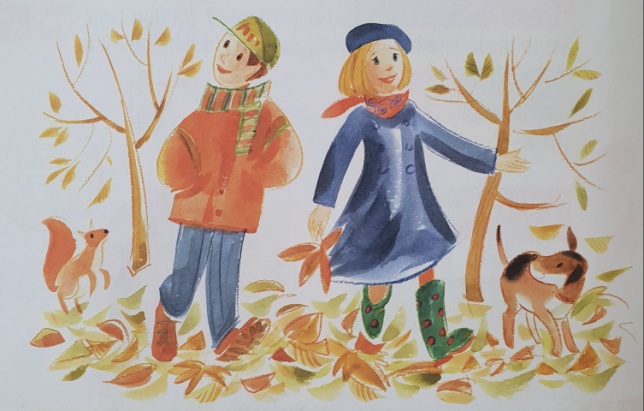 Kto maszeruje razem z Zosią i Jankiem po lesie?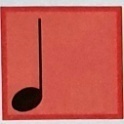 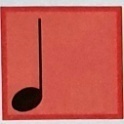 4. Spróbuj wyklaskać powyższe słowa w rytmie ćwierćnut (dzieląc na sylaby).Zauważ, że każdej sylabie odpowiada jedna ćwierćnuta.